Административная контрольная работа Вариант 1Часть 1А1.В каком случае внутренняя энергия воды не изменяется?А2. На рисунке изображено 4 бруска. Стрелки показывают направление теплопередачи от одного бруска к другому. Самую высокую температуру имеет брусок1)  1	2)  2		3)  3		4)  4А3. На рисунке приведен график зависимости температуры твердого тела от отданного им количества теплоты. Масса тела . Какова удельная теплоемкость вещества этого тела?1)  0,002 Дж/(кгК)2)  0,5 Дж/(кгК)3)  500 Дж/(кгК)4)  40000 Дж/(кгК)А4. В каком из изопроцессов внутренняя энергия постоянной массы идеального газа не изменяется?1)  изобарное охлаждение2)  изохорное нагревание3)  изобарное расширение4)  изотермическое сжатиеА5. Газ совершил работу 10 Дж и получил количество теплоты 6 Дж. Внутренняя энергия газаА6. На графике изображен цикл с идеальным газом неизменной массы. На каком участке графика работа равна нулю? А7. Какую  работу  совершает  газ  при  переходе 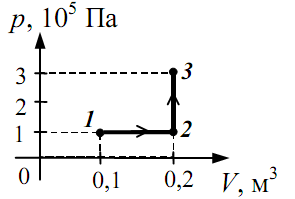 из состояния 1 в состояние 3 (см. рисунок)?1)  10 кДж 2)  20 кДж 3)  30 кДж 4)  40 кДжА8. В  тепловой  машине  температура  нагревателя 600 K,  температура  холодильника на 200 K меньше,  чем у нагревателя. Максимально  возможный КПД машины равен 1) 3/4			2) 2/3 		  3) 1/2 		   4) 1/3А9. В камере сгорания ракетного двигателя температура равна  3000 К.  Коэффициент полезного действия двигателя при этом теоретически может достигнуть значения  70%. Определите температуру газовой струи, вылетающей из сопла двигателя.	1)  10000 К			2)  2100 К	3)  900 К			4)  700 КА10. Удельная теплота плавления льда равна 3,3105 Дж/кг. Это означает, что для плавленияЧасть 2В1. Используя первый  закон  термодинамики, установите  соответствие между описанными  в  первом  столбце  особенностями  изопроцесса  в  идеальном газе и его названием. Получившуюся последовательность цифр перенесите в бланк ответов (без пробелов и каких-либо символов).В2. Температуру холодильника тепловой машины увеличили, оставив температуру нагревателя прежней. Количество теплоты, полученное газом от нагревателя за цикл, не изменилось. Как изменились при этом КПД тепловой машины, количество теплоты, отданное газом за цикл холодильнику, и работа газа за цикл? Для каждой величины определите соответствующий характер изменения: Запишите в таблицу выбранные цифры для каждой физической величины. Цифры в ответе могут повторяться.В3. Небольшое количество твердого вещества массой  m  стали нагревать в запаянной капсуле. На рисунке показан график изменения температуры  t  вещества по мере поглощения им все большего количества теплоты  Q. Установите соответствие между физическими величинами и формулами, по которым их можно рассчитать. К каждой позиции первого столбца подберите соответствующую позицию второго и запишите в таблицу выбранные цифры под соответствующими буквами.Часть 3Рекомендуется провести предварительное решение на черновике. При оформлении решения запишите сначала номер задания (С1.), а затем решение соответствующей задачи.С1. В цилиндре под поршнем находится кислород. Определить массу кислорода, если известно, что работа, совершаемая при нагревании газа от 273 К до 473 К, равна 16 кДж.Ответ укажите в граммахАдминистративная контрольная работа Вариант 14Часть 1А1.Как изменяется внутренняя энергия тела при его охлаждении без совершения работы?А2.Металлический стержень нагревают, поместив один его конец в пламя (см. рисунок). Через некоторое время температура металла в точке А повышается. Это можно объяснить передачей энергии от места нагревания в точку АА3. На рисунке показан график изменения внутренней энергии идеального одноатомного газа при изменении его объема. Масса газа не менялась. Температура газа повышалась1)  только на участке 1 графика2)  только на участке 1 графика3)  на участках 1 и 24)  на участках 1 и 3А4. Газ совершил работу 18 Дж и получил количество теплоты 4 Дж. Внутренняя энергия газаА5. На графике изображен цикл с идеальным газом неизменной массы. На каком участке графика работа равна нулю?А6. Какую работу совершает газ при переходе из состояния 1 в состояние 3?А7.В процессе, отображенном на рисунке, газ совершил работу  2 кДж. Количество теплоты, полученное газом в этом процессе, равно1) 1,4 кДж2)  2 кДж3)  3,7 кДж4)  4,1 кДжА8. Если температура нагревателя 600 0С, а холодильника (–20) 0С, то коэффициент полезного действия идеального теплового двигателя приблизительно равен…1) 71%      		2) 73 %      		 3) 96,7%      		4) 27,5%А9. В топке теплового двигателя при сжигании топлива выделилось количество теплоты, равное 50 кДж. Коэффициент полезного действия двигателя 20%. Какую работу совершил двигатель?	1)  2,5 кДж	2)  10 кДж	3)  250 кДж	4)  1000 кДжА10.Горячая жидкость медленно охлаждалась в стакане. В таблице приведены результаты измерений ее температуры с течением времени. В стакане через 7 мин после начала измерений находилось веществоЧасть 2В1.В сосуде под поршнем находится идеальный газ. Если при нагревании газа его давление остается постоянным, то как изменятся величины: объем газа, его плотность и внутренняя энергия?Для каждой величины определите соответствующий характер ее изменения: Запишите в таблицу выбранные цифры для каждой физической величины. Цифры в ответе могут повторяться.В2.Одноатомный идеальный газ в изотермическом процессе совершает работу А> 0. Масса газа постоянна. Как меняются в этом процессе объем, давление и внутренняя энергия газа?Для каждого этапа определите соответствующий характер изменения: Запишите в таблицу выбранные цифры для каждого этапа. Цифры в ответе могут повторяться.В3. Небольшое количество твердого вещества массой  mстали нагревать в запаянной капсуле. На рисунке показан график изменения температуры  t  вещества по мере поглощения им все большего количества теплоты Q. Установите соответствие между физическими величинами и формулами, по которым их можно рассчитать. К каждой позиции первого столбца подберите соответствующую позицию второго и запишите в таблицу выбранные цифры под соответствующими буквами.Часть 3Рекомендуется провести предварительное решение на черновике. При оформлении решения в бланке запишите сначала номер задания (С1 и т.д.), а затем решение соответствующей задачи.С1. Нагреваемый при постоянном давлении идеальный одноатомный газ совершил работу 400 Дж. Какое количество теплоты было передано газу? Ответ дайте в Дж.ОТВЕТЫ вариант 1Ответ С1: 300Дано:T1=273KT2=473 KA=16кДж=16*10³ДжМ=32*10-3 кг/мольНайтиm-?решениеА=m/M*R*ΔTm=(A*M)/(R*Δ T)=(16*10³*32*10-3)/(8,31*(473-273))=0,3 кгОТВЕТЫ Вариант 2. Ответ С1: 1000Оценивание: Задания А – 1 баллЗадания В- 2 балла, задание С 3 балла.Общая оценка 10 баллов – 95-100%9 баллов- 86-94%8 баллов- 80-85%7 баллов – 70-79%6 баллов-  60-69%5 баллов-  50-59%4 балла- 40-49%3 балла- 30-39%2 балла -20-29%1 балл -10-19%1)при ее переходе из жидкого состояния в твердое2)при увеличении скорости сосуда с водой3)при увеличении количества воды в сосуде4)при сжатии воды в сосуде1)увеличилась на 16 Дж2)уменьшилась на 16 Дж3)увеличилась на 4 Дж4)уменьшилась на 4 Дж1)АВ2)DA3)CD4)ВС 1)любой массы льда при температуре плавления необходимо количество теплоты 3,3105 Дж 2)1 кг льда при любой температуре необходимо количество теплоты 3,3105 Дж3)3,3 кг льда  при температуре плавления необходимо количество теплоты 106 Дж4)1 кг льда при температуре плавления необходимо количество теплоты 3,3105 ДжОтветом к каждому из заданий В1–В3 будет некоторая последовательность цифр. Эту последовательность надо записать справа от номера соответствующего задания без пробелов и других символов, начиная с первой клеточки. Каждую цифру пишите в отдельной клеточке в соответствии.  ОСОБЕННОСТИ ИЗОПРОЦЕССА  НАЗВАНИЕ  ИЗОПРОЦЕССАА)  Все переданное газу количество теплоты идет на совершение  работы,  а  внутренняя  энергия  газа остается неизменной.1) изотермический 2) изобарный3) изохорный4) адиабатныйБ)  Изменение  внутренней  энергии  газа  происходит только за счет совершения работы, так как теплообмен с окружающими телами отсутствует.1) изотермический 2) изобарный3) изохорный4) адиабатныйАБ1)увеличилась2)уменьшилась3)не измениласьКПД тепловой машиныКоличество теплоты, отданное газомхолодильнику за цикл работыРабота газа за циклФИЗИЧЕСКИЕ ВЕЛИЧИНЫФОРМУЛЫA)удельная теплоемкость вещества в газообразном состоянии1)удельная теплоемкость вещества в газообразном состоянии2)Б)удельная теплота плавления3)удельная теплота плавления4)АБПри выполнении заданий части 1 в бланке ответов  под номером выполняемого вами задания (А1–А10) поставьте знак «» в клеточке, номер которой соответствует номеру выбранного вами ответа.1)увеличивается2)уменьшается3)у газообразных тел увеличивается, у жидких и твердых тел не изменяется4)у газообразных тел не изменяется, у жидких и твердых тел уменьшается 1)в основном путем теплопроводности2)путем конвекции и теплопроводности3)в основном путем излучения и конвекции4)путем теплопроводности, конвекции и лучистого теплообмена примерно в равной мере1)увеличилась на 14 Дж2)уменьшилась на 14 Дж3)увеличилась на 22 Дж4)уменьшилась на 22 Дж1)АВ2)ВС 3)CD4)DA1)10 кДж2)20 кДж3)30 кДж4)40 кДжВремя, мин02468101214Температура, С95888180808077721)только в жидком состоянии2)только в твердом состоянии3)и в жидком, и в твердом состояниях4)и в жидком, и в газообразном состоянияхОтветом к каждому из заданий В1–В3 будет некоторая последовательность цифр. Эту последовательность надо записать в бланк ответов  справа от номера соответствующего задания без пробелов и других символов, начиная с первой клеточки. Каждую цифру пишите в отдельной клеточке в соответствии с приведенными в бланке образцами.  1)увеличилась2)уменьшилась3)не измениласьОбъем газаПлотность газаВнутренняя энергия газа1)увеличивается2)уменьшается3)не меняетсяобъем газадавление газавнутренняя энергия газаФИЗИЧЕСКИЕ ВЕЛИЧИНЫФОРМУЛЫA)удельная теплоемкость вещества в твердом состоянии1)удельная теплоемкость вещества в твердом состоянии2)Б)удельная теплота парообразования3)удельная теплота парообразования4)Ответ:АБОтвет:А12А62А23А71А33А84А44А93А54А104В114В2212В312А12А61А21А72А34А81А42А92А52А103В1121В2123В334